Polecenia DDL w phpMyAdmin.Tworzenie tabel i relacji w phpMyAdmin.DML w phpMyAdmin.Polecenia DQL w phpMyAdmin.Przed przystąpieniem do tematów należy zapoznać się z popularnymi typami danych MySQLAtrybuty w MySQLUNSIGNEDInformujemy bazę, że będziemy przechowywać tylko wartości dodatnie. Analogicznie SIGNED informuje, że będziemy przechowywać również ujemne.AUTO INCREMENTSłuży do generowania unikalnej wartości liczbowej dla nowych wierszy.NULL / NOT NULLInformujemy bazę czy pole musi być uzupełnione czy dopuszczamy by nie zawierało wartościPolecenia DDL w phpMyAdminRelacyjne bazy danych składają się z tabel. Dodatkowo w bazach występują inne obiekty jak indeksy (ang. index), klucze obce (ang. foreign key), klucze główne (ang. primary key), ograniczenia (ang. constraint), wyzwalacze (ang. trigger) czy widoki (ang. view). Część języka odpowiedzialna za zarządzanie tymi obiektami to DDL. Zapytania należące do DDL to:CREATE – tworzą obiekty bazy danych,ALTER – modyfikują tabele bazy danych,DROP – usuwają obiekty bazy danych,TRUNCATE – usuwa wszystkie dane z tabeli.Tworzenie i usuwanie bazyNajpierw zaprojektujemy prostą bazę danych sklepik_abc, aby potem ją utworzyć, wypełnić danymi i wykonywać operacje na danych. Identyfikatory MySQLPodsumujmy zasady nazewnictwa, które będziemy stosować podczas pracy z bazą MySQL. Nazwa obiektu bazy danych to jego identyfikator. W MySQL mamy takie identyfikatory jak bazy danych, tabele, kolumny i indeksy oraz aliasy. Tworząc nazwy będziemy stosować następujące zasady: Używamy liter a-z oraz A-Z, bez "polskich ogonków", a także cyfr 0-9. Co prawda od wersji 3.23.6 serwera MySQL, można stosować standard Unicode zawierający znaki różnych języków, ale będziemy w tym zakresie zgodni ze standardami obowiązującymi w językach programowania.Pierwszym znakiem nie może być cyfra.Zamiast spacji będziemy uzywać podkreślnika np. nazwa_tabeliNależy stosować nazwy czytelne, oddające rzeczywistość np. produkty, a nie np. tabela1.Polecenia SQL będziemy pisać wielkimi literami. Schemat bazy sklepik_abcNasza baza będzie rejestrować sprzedaż książek w księgarni internetowej. W tym celu będą utworzone następujące tabele: klienci(id_klient, nazwisko_imie, miasto,kraj,telefon)zamowienia(id_zamowienia, id_klient, id_produkt, ilosc, data_zamowienia)produkt(id_produkt,id_kategoria,id_producent, nazwa,cena)kategorie(id_kategoria,nazwa)producent(id_producenta,nazwa)Diagram tabel i relacji bazy sklepik_abcPoniższy diagram pokazuje układ tabel i relacji. Na tej podstawie możemy przeanalizować przepływ danych między poszczególnymi tabelami bazy. Tabela 1. Schemat bazy sklepik_abc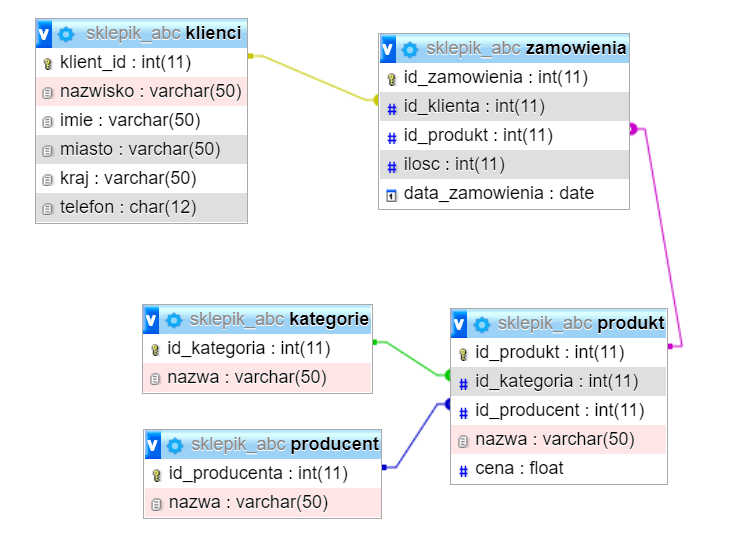 Utworzenie bazy danych sposoby:Wpisać CREATE DATABASE ksiegarnia_internetowa; i kliknąć Wykonaj, przy czym zastosujemy bardziej rozbudowane polecenie CREATE DATABASE sklepik_abc DEFAULT CHARACTER SET utf8 COLLATE utf8_unicode_ci;, które zagwarantuje nam poprawne wyświetlanie polskich liter. Lub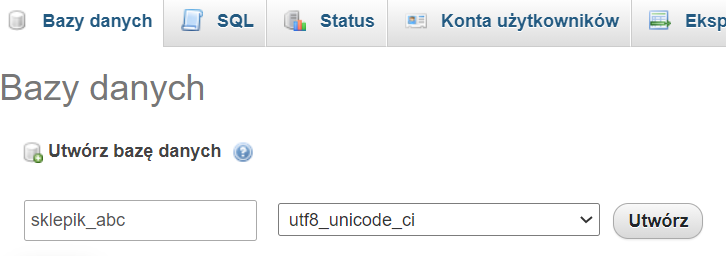 Usunięcie bazy danych sklepik_abcTeraz możemy spokojnie przećwiczyć usuwanie bazy danych, ponieważ nic ona jeszcze nie zawiera. Po usunięciu bazy, należy ją ponownie utworzyć, aby na następnych zajęciach z niej korzystać. Polecenie DROP DATABASE sklepik_abc; powinno bazę usunąć.Jeżeli pojawi się komunikat, że jest to niemożliwe, wtedy klikamy nazwę naszej bazy na liście baz (po lewej).Otwieramy zakładkę Operacje, a następnie Usuń bazę danych. 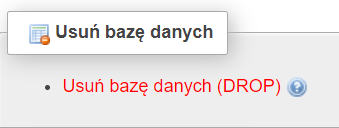 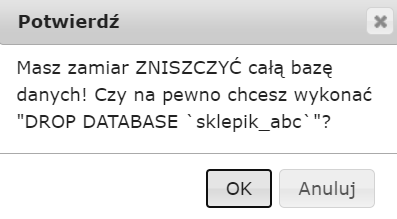 Lub: wchodzimy do bazy danychzaznaczamy naszą bazę i usuń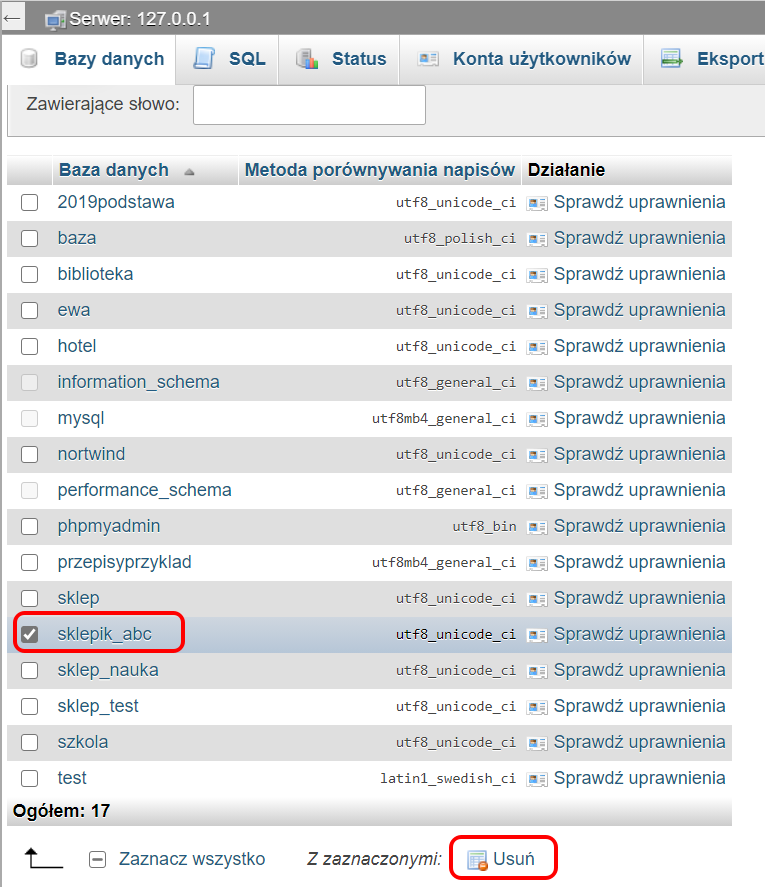 Tworzenie tabel bazy sklepik_abcUruchom phpMyAdmina, otwórz bazę sklepik_abc, napisz poniższy kod SQL tworzący tabele i wciśnij Wykonaj. CREATE TABLE klienci(  klient_id INT AUTO_INCREMENT PRIMARY KEY,  nazwisko VARCHAR(50) ,  imie VARCHAR(50), miasto VARCHAR(50),kraj VARCHAR(50),telefon CHAR(12));CREATE TABLE kategorie(  id_kategoria INT AUTO_INCREMENT PRIMARY KEY,  nazwa VARCHAR(50));CREATE TABLE producent(  id_producenta INT AUTO_INCREMENT PRIMARY KEY,  nazwa VARCHAR(50));Graficzny sposób tworzenia tabeli produkt: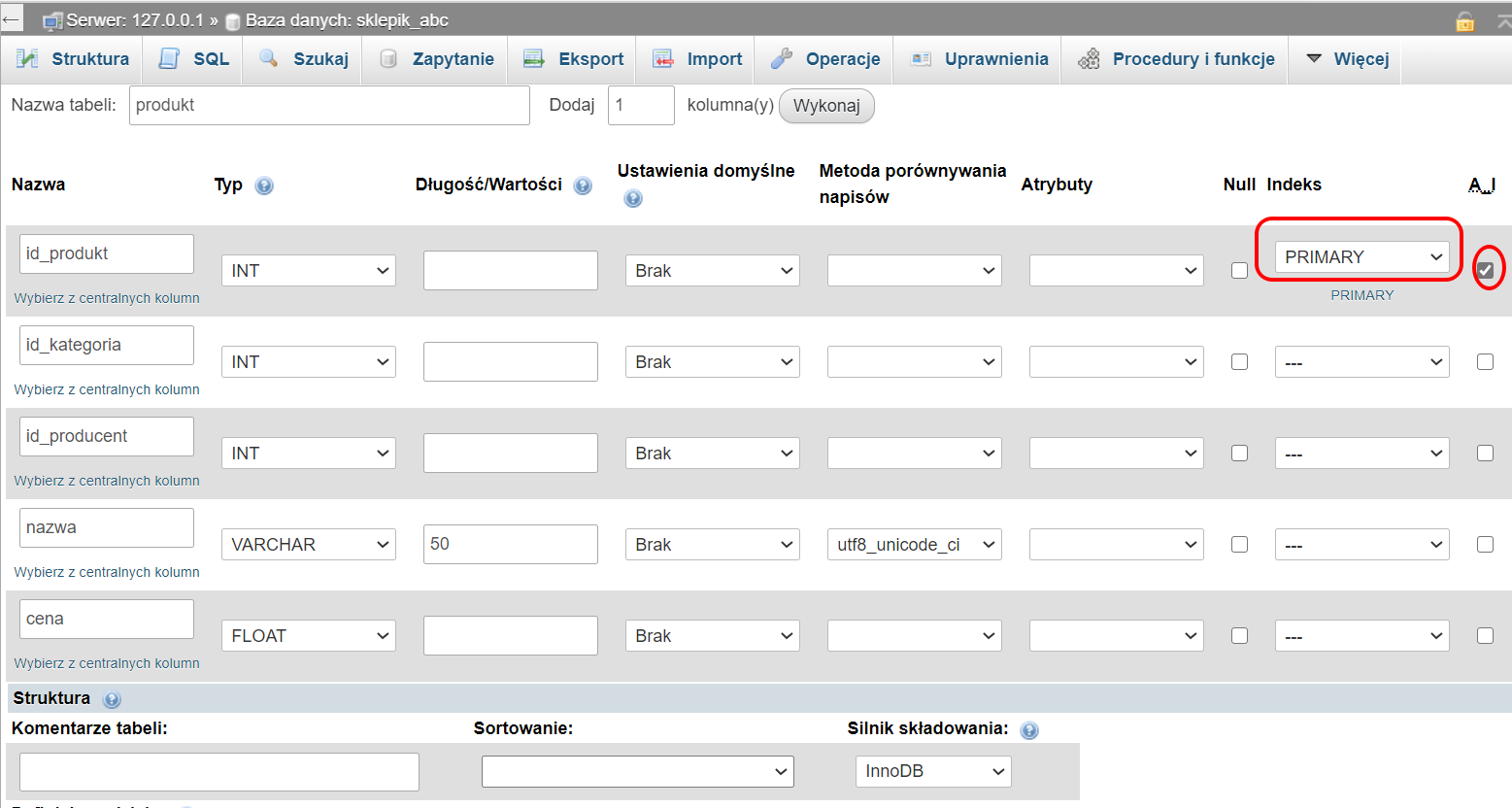 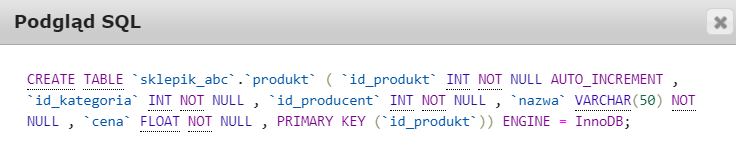 Tabela 2. tworzenie tabeli zamowienia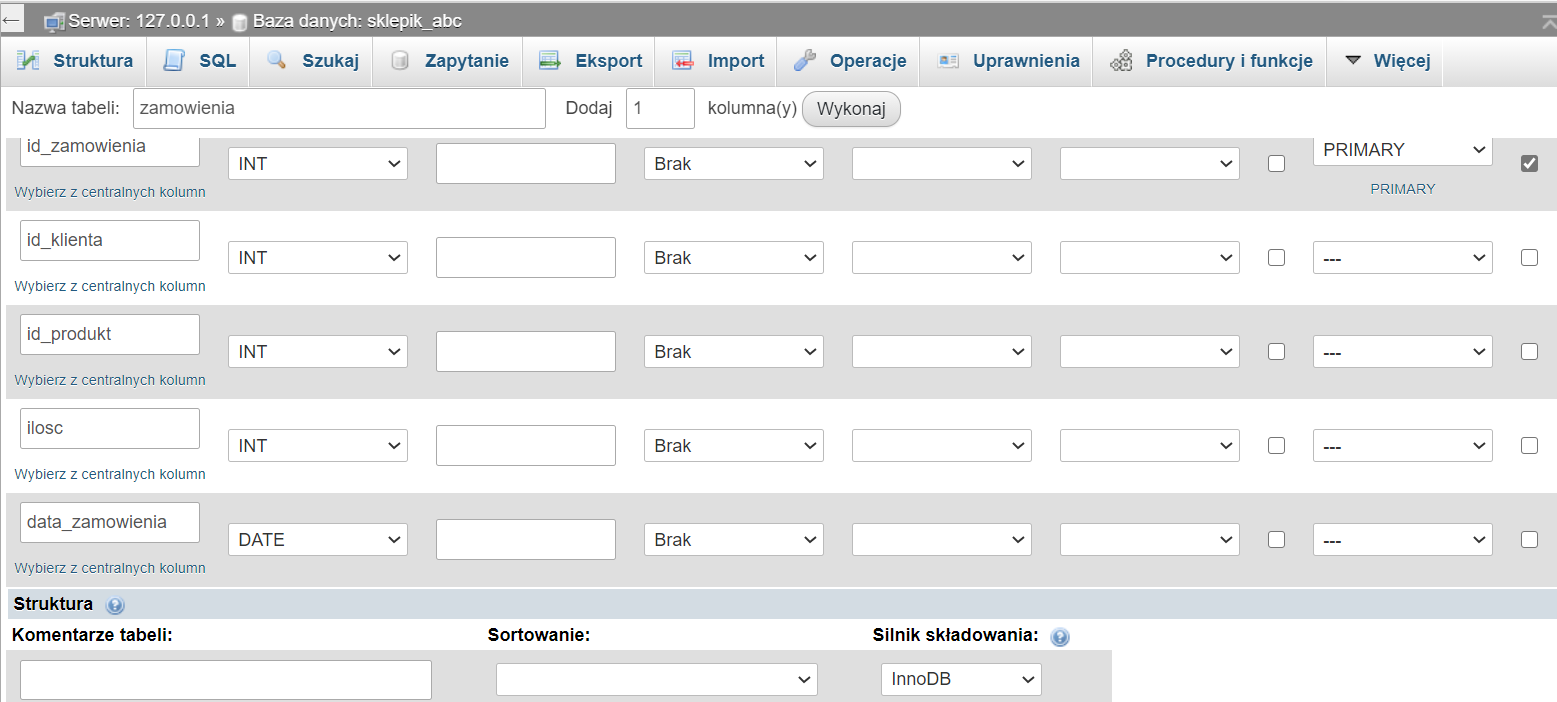 CREATE TABLE `sklepik_abc`.`zamowienia` ( `id_zamowienia` INT NOT NULL AUTO_INCREMENT , `id_klienta` INT NOT NULL , `id_produkt` INT NOT NULL , `ilosc` INT NOT NULL , `data_zamowienia` DATE NOT NULL , PRIMARY KEY (`id_zamowienia`)) ENGINE = InnoDB;Tworzenie tabel i relacji w phpMyAdmin.Tworzenie Kluczy obcych (FOREIGN KEY) w MySQLFOREIGN KEY znany jako klucz obcy to pewnego rodzaju odnośnik łączący tabelę w którym występuje klucz obcy z inną tabelą. Klucz obcy zapobiega wszelkim operacjom, które mogłyby zerwać taką więź między tabelami. Również klucz obcy nie może być wartością dowolną. Musi wskazywać na konkretny wiersz w drugiej tabeli. Klucz obcy można ustalić w trakcie tworzenia nowej tabeli lub dla już istniejącej tabeli.Tabela 3. Składnia na utworzenie tabeli z kluczem obcym FOREIGN KEYSkładnia na usunięcie klucza obcego z istniejącej już tabeliSkładnia na ustalenie klucza obcego dla istniejącej już tabeli
ALTER TABLE nazwa_tabeli
ADD FOREIGN KEY (nazwa_kolumny)
REFERENCES nazwa_tabeli2(nazwa_kolumny3);Chcemy utworzyć relacje miedzy tabelą produkt a kategorie na poniższym przykładzie: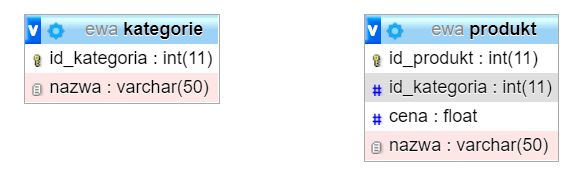 Klucze obce, czyli tzw. FOREIGN KEYS, to nic innego jak powiązania pomiędzy tabelą główną a podrzędną. Klucz obcy w tabeli podrzędnej jest kluczem głównym tabeli nadrzędnej. Są one najczęściej numeryczne ale nic nie stoi na przeszkodzie by klucz główny tabeli był tekstowy. Tabele mogą używać jednej z dwóch rodzajów relacji:jeden do wielu (1:n) np. relacja pomiędzy produktem i kategorie 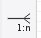  wiele do wielu (n:m) np. w sklepie wiele różnych produktów może być zakupionych przez wielu różnych klientów 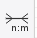 on update” i „on delete”Służą one do wyzwolenia akcji po zaktualizowaniu bądź usunięciu rekordu. Najczęściej używaną opcją jest cascade, jednak przyjrzyjmy się wszystkim: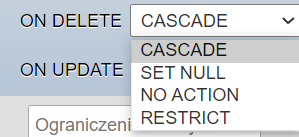 ON UPDATE:restrict oznacza, iż nie będzie można zaktualizować wiersza z tabeli kategorie, jeśli posiada powiązanie w tabeli produktcascade oznacza, że jeżeli z jakiś względów będziemy potrzebowali zmienić np. długość klucza głównego w tabeli kategorie (np. poprzedzić ID zerami) , to automatycznie zmiana zostanie naniesiona na kolumnę id_kategoria w tabeli produktset null oznacza, że jeżeli zmieni się wartość id_kategoria w tabeli kategorie, wiersze w tabeli produkt, które utracą powiązanie (brak dopasowania id_kategoria), zmienią wartość id_kategoria na NULL.no action oznacza, że nie zostanie wykonana żadna akcjaON DELETE:restrict oznacza, iż nie będzie można usunąć wiersza z tabeli kategorie, jeśli posiada powiązanie w tabeli produktcascade oznacza, że wraz z wierszem w tabeli kategorie usunięte zostaną wszystkie wiersze z tabeli produkt, powiązane z tym rekordemset null oznacza, że zostanie wprowadzona wartość null w tabeli produkt w polu id_kategoria, jeśli powiązany wiersz w tabeli kategorie zostanie usuniętyno action oznacza, że nie zostanie wykonana żadna akcjaTworząc relacje, zawsze wchodzimy w strukturę tej tabeli, która posiada klucze obce, inaczej robimy modyfikację tabeli przez polecenie ALTER TABLE .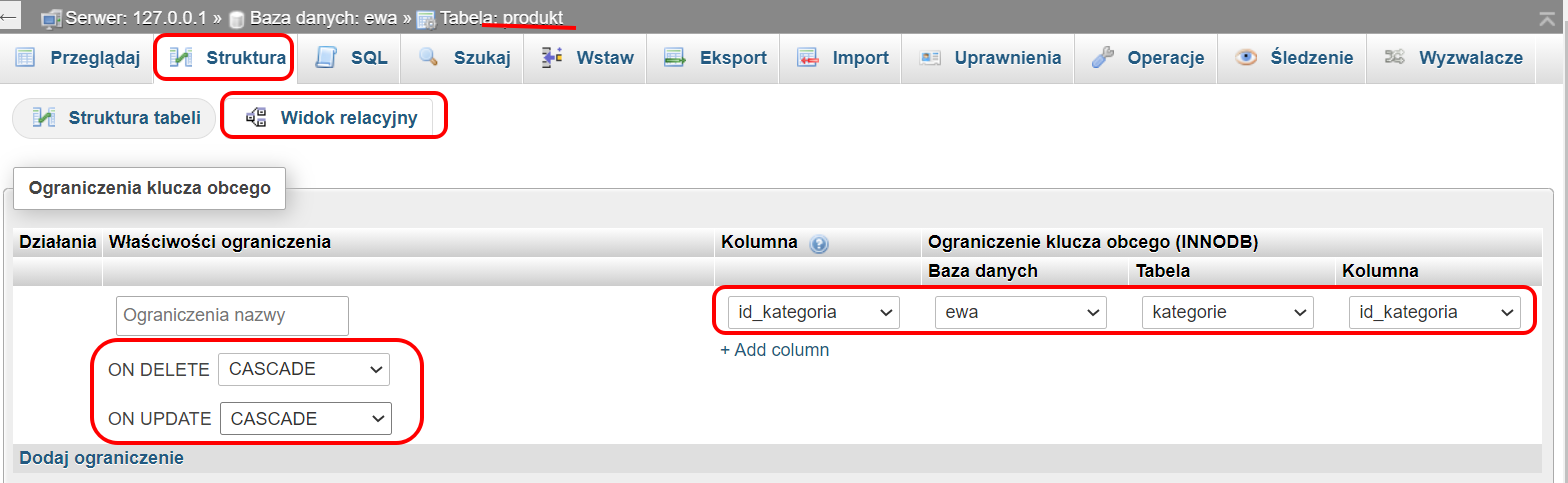 Rysunek 1. Tworzenie klucza obcego w tabeli produkt po kolumnie id_kategoriaPolecenie na tworzenie powyższego przykładu:ALTER TABLE produkt ADD FOREIGN KEY (id_kategoria) REFERENCES kategorie(id_kategoria) ON DELETE CASCADE ON UPDATE CASCADE;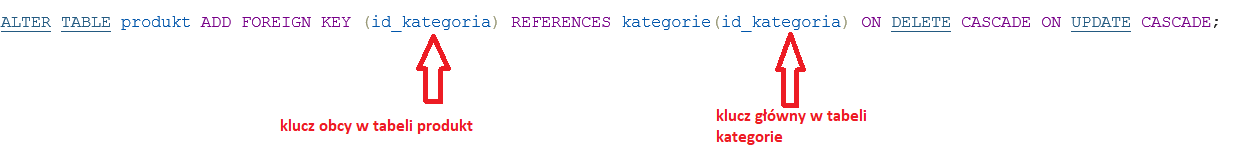 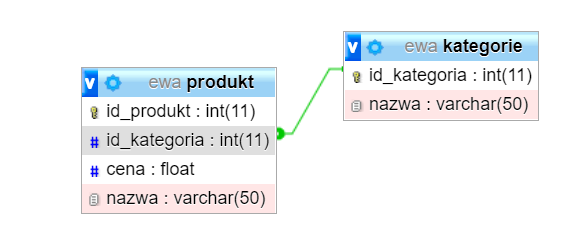 Rysunek 2. Widok projektu bazy- pokazana relacjaTworzenie kluczy obcych na bazie sklepik_abc- tworzenie relacji:Modyfikacja tabeli produkt: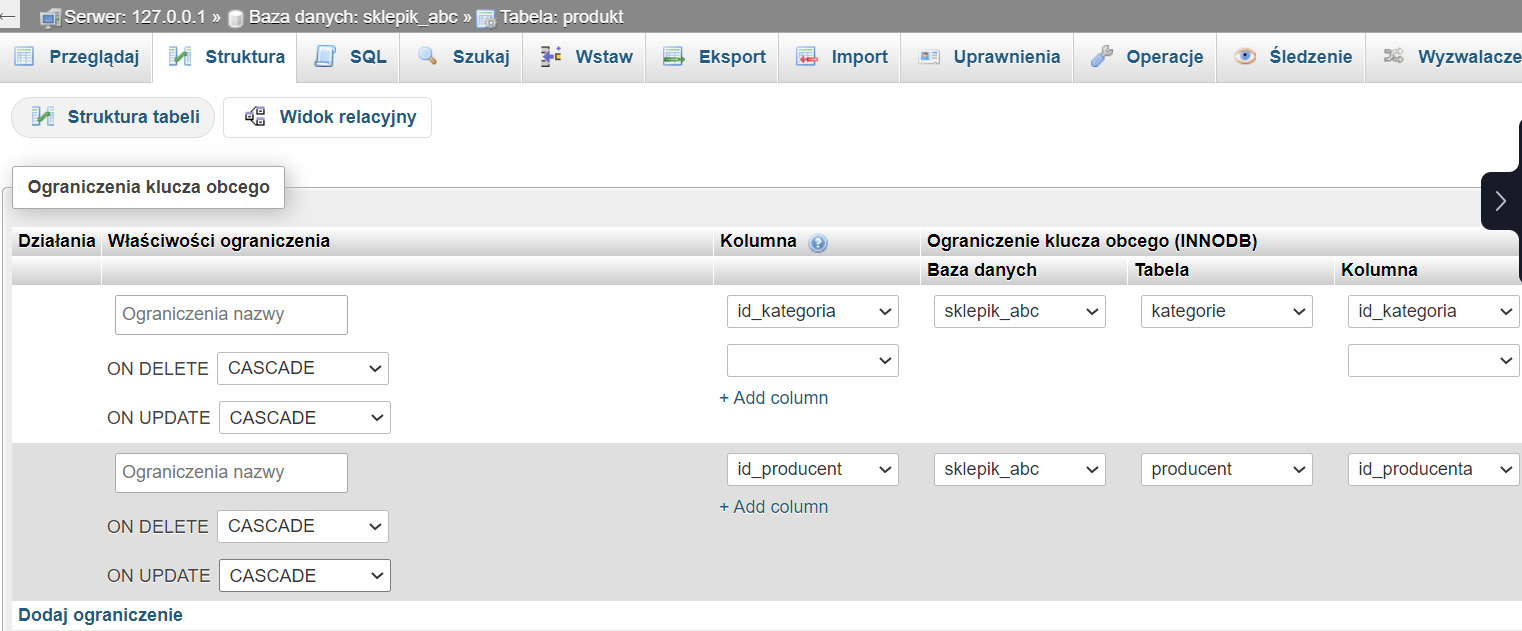 ALTER TABLE `produkt` ADD FOREIGN KEY (`id_kategoria`) REFERENCES `kategorie`(`id_kategoria`) ON DELETE CASCADE ON UPDATE CASCADE; ALTER TABLE `produkt` ADD FOREIGN KEY (`id_producent`) REFERENCES `producent`(`id_producenta`) ON DELETE CASCADE ON UPDATE CASCADE;Tworzenie kluczy obcych w tabeli zamówienia:ALTER TABLE `zamowienia` ADD FOREIGN KEY (`id_klienta`) REFERENCES `klienci`(`klient_id`) ON DELETE CASCADE ON UPDATE CASCADE; ALTER TABLE `zamowienia` ADD FOREIGN KEY (`id_produkt`) REFERENCES `produkt`(`id_produkt`) ON DELETE CASCADE ON UPDATE CASCADE;Utworzone relacje można zobaczyć na schemacie w widoku projektuPrzykłady poleceń DDL:Utworzenie tabeliCREATE TABLE klienci_do_usuniecia(  klient_id INT AUTO_INCREMENT PRIMARY KEY,  nazwisko VARCHAR(50) ,  imie VARCHAR(50), miasto VARCHAR(50),kraj VARCHAR(50),telefon CHAR(12));Wstawianie rekordów do tabeli klienci_do_usuniecia: - to nie jest polecenie DDLINSERT INTO `klienci_do_usuniecia` (`klient_id`, `nazwisko`, `imie`, `miasto`, `kraj`, `telefon`) VALUES (NULL, 'Kowalski', 'Jan', 'Rzeszów', 'Polska', '123654788'), (NULL, 'Czechosłowski', 'Piotr', 'Kraków', 'Polska', '321456999'), (NULL, 'Janicki', 'Adam', 'Berlin', 'Niemcy', '336654547'), (NULL, 'Adamski', 'Tomasz', 'Poznań', 'Polska', '363636363');Utworzenie widoku-  z_polski:Zapytanie CREATE VIEW
VIEW - widok jest to dostęp do wybranej części tabeli wcześniej zdefiniowanej za pomocą zapytania CREATE VIEW. Składnia zapytania CREATE VIEW wygląda następująco:
CREATE VIEW nazwa_widoku (kolumny) AS SELECT kolumny FROM tabela;CREATE VIEW z_polski AS SELECT * FROM `klienci_do_usuniecia` WHERE `kraj`='Polska';Usunięcie widoku:	DROP VIEW z_polski;Usunięcie zawartości tabeli	TRUNCATE TABLE klienci_do_usuniecia; Usunięcie tabeli	DROP TABLE klienci_do_usuniecia ;Można również wykonać to w formie graficznej: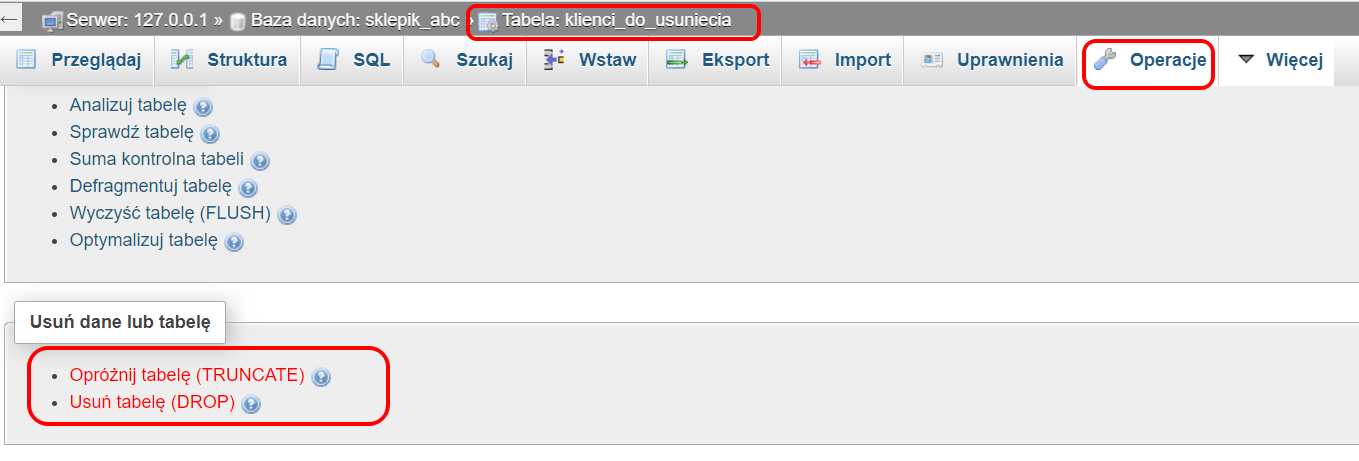 Modyfikacja tabeli producenci przez dodanie kolumny kraj_producenta z domyślną wartością PolskaALTER TABLE `producent` ADD `kraj_producenta` VARCHAR(50) NOT NULL DEFAULT 'Polska' AFTER `nazwa`;Modyfikacja tabeli producenct w istniejącej tabeli nazwa ustawienie wartości NOT NULLALTER TABLE producent MODIFY nazwa varchar(50) NOT NULL;Modyfikacja tabeli producenct przez usuniecie kolumny kraj_producentaALTER TABLE producent DROP COLUMN kraj_producenta;Modyfikacja tabeli producent przez dodanie klucza głównego id_producentaALTER TABLE producent ADD CONSTRAINT PRIMARY KEY (id_producenta);Modyfikacja tabeli klienci przez zmianę kolumny kraj z domyślną wartością PolskaALTER TABLE klienci CHANGE kraj kraj VARCHAR(50) DEFAULT 'Polska'Dodanie wartości unique (warość nie może powtarzać się) w tabeli producent na kolumnie nazwaALTER TABLE producent  ADD UNIQUE (nazwa);Zmiana nazwy kolumnyALTER TABLE producent CHANGE COLUMN nazwa nazwa_producenta varchar(50);Dodawanie ograniczeń CHECK w MySQL jest możliwe od wersji 8.0.16 przykładDodanie warunku logicznego CHECKALTER TABLE produkt ADD CHECK (cena BETWEEN 2 AND 5000);		LUBALTER TABLE produkt ADD CHECK (cena >= 2);ALTER TABLE produkt DROP CONSTRAINT CONSTRAINT_1;W związku, że posiadam wersję 7.4.8 mysql nie będziemy testować warunków checkGraficzne przenoszenie kolumny – wystarczy przeciągnąć w inne miejsce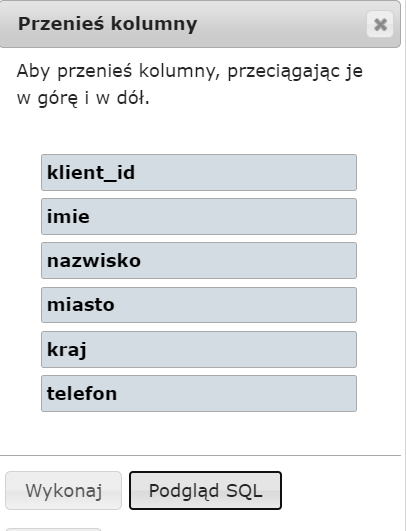 ALTER TABLE `klienci` CHANGE `imie` `imie` VARCHAR(50) CHARACTER SET utf8 COLLATE utf8_unicode_ci NULL DEFAULT NULL AFTER `klient_id`DML w phpMyAdmin.DML – Data Manipulation Language. Instrukcje manipulacji danymi. Możemy do nich zaliczyć polecenia takie jak INSERT, UPDATE, DELETE. Najważniejszą cechą tych instrukcji jest to, że za ich pomocą możemy manipulować danymi w obiektach takich jak tabele.Zapytanie INSERT służy do wprowadzania wierszy do tabeli. Składnia zapytania INSERT wygląda następująco:INSERT INTO nazwa_tabeli (kolumna1, kolumna2, ... , kolumnaN) VALUES (wartość1, wartość2, ... , warośćN);
Przykład 1: wstawianie do tabeli klienciINSERT INTO klienci(klient_id, nazwisko, imie, miasto, kraj, telefon) VALUES (NULL, 'Anna', 'Mucha', 'Warszawa', 'Polska', '123321321');W tej wersji musimy pamiętać by wartości umieszczać zgodnie z kolejnością kolumn. Jeżeli chcemy uzupełnić cały wiersz danej tabeli, to nie musimy specyfikować, które kolumny będziemy uzupełniać po nazwie tabeli, ale musimy pamiętać o odpowiedniej kolejności. Kolejność wpisywania kolumn jest dowolna, ale muszą one korespondować z wpisywanymi wartościami. Musimy również pamiętać, że wartości tekstowe wpisujemy w apostrofach 'Mucha'. Jeśli mamy autonumerowanie to przy wartości wpisujemy NULL.Za pomocą jednego zapytania INSERT możemy wprowadzić do tabeli więcej niż jeden wiersz.INSERT INTO `kategorie` (`id_kategoria`, `nazwa`) VALUES (NULL, 'spożywcze'), (NULL, 'chemiczne'), (NULL, 'sprzęt sportowy'), (NULL, 'instrumenty muzyczne'), (NULL, 'RTV');Wstawianie rekordów w formie graficznej do tabeli produkt.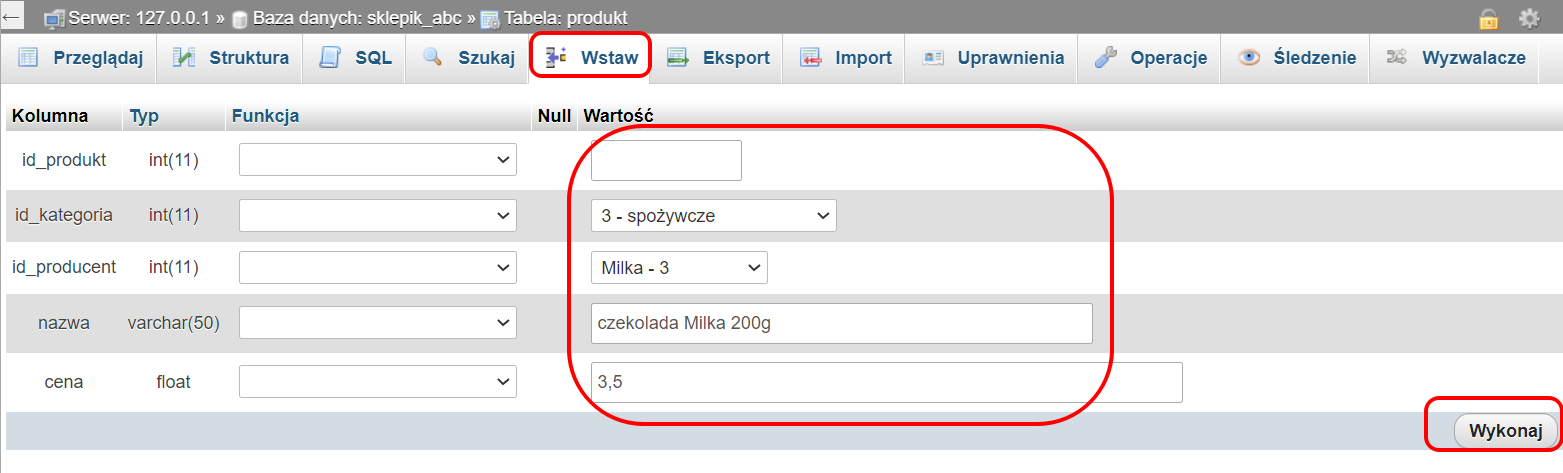 Cena 3.5 – nie używa się przecinków w MySQLDzięki utworzonym związkom po uzupełnieniu tabeli kategorie i producent, można wybrać z listy rozwijalnej możliwe wartości pól.Zapytanie UPDATEZapytanie UPDATE służy do aktualizacji pola lub całego wiersza. Składnia zapytania UPDATE wygląda następująco:
UPDATE tabela SET kolumna = wartość WHERE warunek;Przykład: zmiana ceny czekolady na 2.75UPDATE produkt SET cena = '2.75' WHERE produkt.id_produkt = 2;Przykład: zmiana miasta Krakowa na NiepołomiceUPDATE klienci SET miasto='Niepołomice' WHERE miasto='Kraków';Przykład: zwiększenie ceny wszystkich produktów o 25%UPDATE `produkt` SET cena=cena *1.25UPDATE można wykonać w formie graficznej dostosowując odpowiednio wygląd struktury: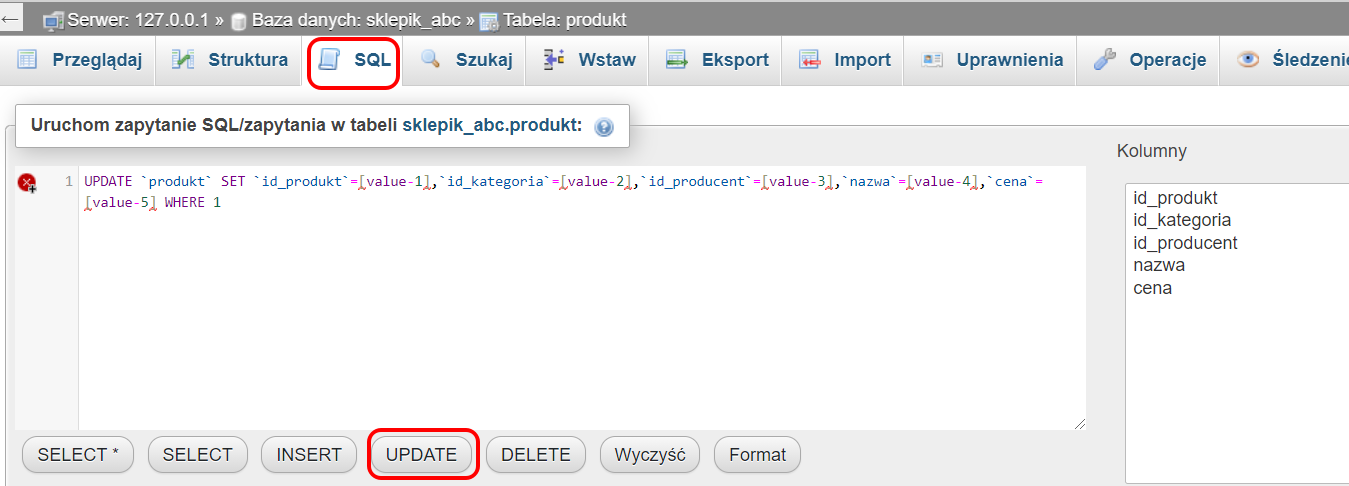 Lub najłatwiej pojedynczą wartość- wystarczy dwukrotnie kliknąć i wpisać odpowiednią wartość i ENTER.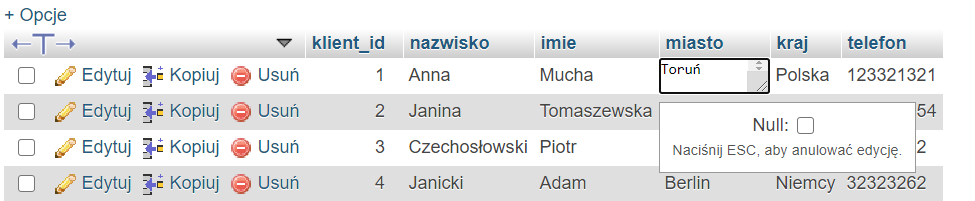 Wygeneruje się polecenie na UPDATE: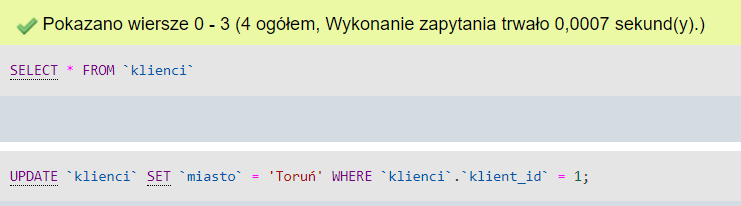 Zapytanie DELETEInstrukcja DELETE usuwa dane(wiersze) z tabeli. Składnia instrukcji DELETE:
DELETE FROM tabela WHERE warunek;Przykład 1: Proszę usunąć z tabeli produkt, pozycję o id = 2;DELETE FROM `produkt` WHERE `id_produkt`=2;Przykład 2: Proszę usunąć wszystkie wiersze z tabeli produktDELETE FROM produkt;Alternatywnym zapytaniem wykonującym to samo, czyli usunięcie wierszy z tabeli samochody jest instrukcja TRUNCATE. Składnia zapytania TRUNCATE wygląda następująco:
TRUNCATE TABLE nazwa_tabeli;Przed przystąpieniem wykonania przykładu 3 proszę wstawić do tabeli produkt 4 dowolne produkty, np.INSERT INTO `produkt` (`id_produkt`, `id_kategoria`, `id_producent`, `nazwa`, `cena`) VALUES (NULL, '1', '1', 'odkurzacz', '150'), (NULL, '3', '3', 'Krem orzechowy', '7.50'), (NULL, '6', '5', 'pianino', '6000'), (NULL, '1', '1', 'Mikser', '300');Przykład 3: Proszę usunąć z tabeli produkt najtańszy produkt.DELETE FROM produkt ORDER BY cena LIMIT 1;Przykład 4: Proszę usunąć z tabeli produkt najdroższy produkt.DELETE FROM produkt ORDER BY cena DESC LIMIT 1;Oczywiście usunąć rekordy można w sposób graficzny: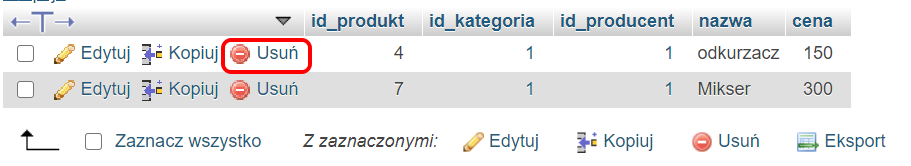 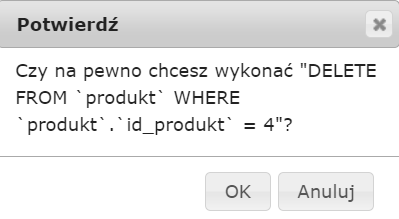 Zadanie. Proszę usunąć z tabeli producent, jakiegoś producenta, który ma powiązanie z tabelą produkt. U mnie np. Mikla. Proszę odpowiedzieć na pytanie co się stało z rekordem w tabeli produkt po usunięciu producenta Milka?Polecenia DQL w phpMyAdmin.Składnia polecenia SELECT
SELECT kolumna/y
FROM tabela/e
WHERE warunek/nki
GROUP BY kolumna/y
HAVING 
ORDER BY kolumna/y
LIMITSELECT - oznacza wybierz poszczególne kolumny
FROM - z tabeli
WHERE - gdzie warunki

Przy warunkach korzystamy z operatorów =, >, <, >=, <=, <>, LIKE.
Operator LIKE służy do wyszukiwania odpowiednich wzorców w rekordach tabeli zawężając wyświetlane wyniki.Operatory porównania, najczęściej stosowane w klauzuli WHERE LIKE – wybór wierszy spełniających określone wyrażenie znakowe, np.SELECT * FROM nazwa_tabeli WHERE nazwa_kolumny LIKE wyrażeniePrzykład 1:Dla tabeli klienci możemy wyświetlić wszystkie rekordy których nazwiska zaczynają się na „Kow”. Polecenie będzie miało następującą postać:SELECT * FROM klienci WHERE nazwisko LIKE 'Kow%'Przykład 2:Aby wyświetlić klientów których numer telefonu kończy się frazą 123 możemy także skorzystać z operatora LIKE.SELECT * FROM klienci WHERE telefon LIKE '%123'Przykład 3:Jeżeli chcielibyśmy wyświetlić listę klientów których druga litera imienia to „a” także jest to możliwe:SELECT * FROM klienci WHERE imie LIKE '_a%'Poniżej przedstawiona została tabela ze wszelkimi możliwymi znakami specjalnymi, wraz ze znaczeniem i przykładem.Tabela 4. Tabela znaków specjalnych• BETWEEN – pozwala przy wykorzystaniu operatora WHERE określić zakresy, np.SELECT * FROM nazwa_tabeli WHERE (nazwa_kolumny BETWEEN x AND y)IN – pozwala na wskazanie rekordów należących do określonego zbioru. Poniższe polecenie:SELECT * FROM produkt WHERE (id_produkt IN (5, 15));Najprostszym zapytaniem SQL jakie możemy wykonać na stworzonej przez nas tabeli to forma graficzna: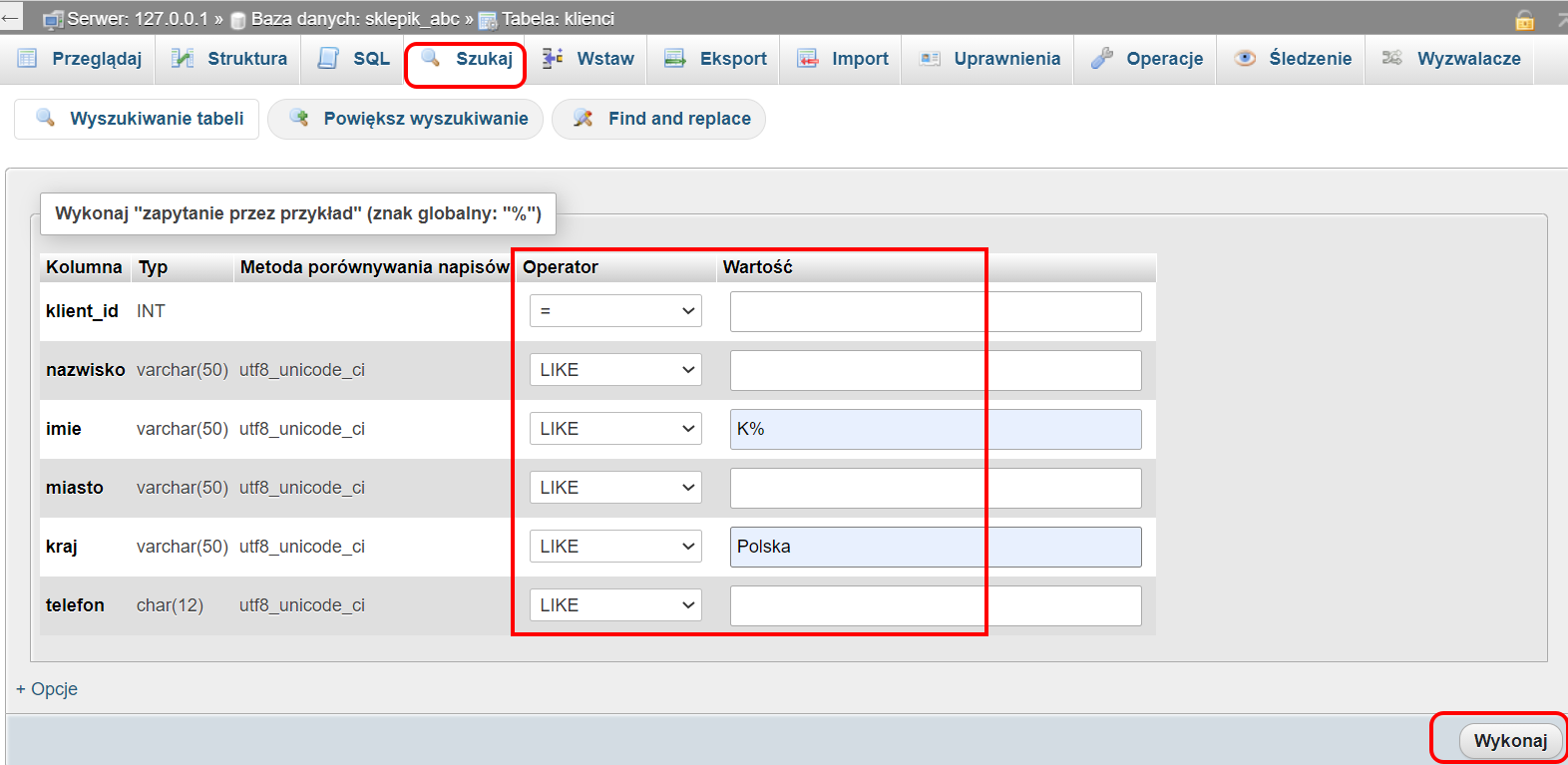 Po wykonaniu tego polecenia wygeneruje się zapytanie: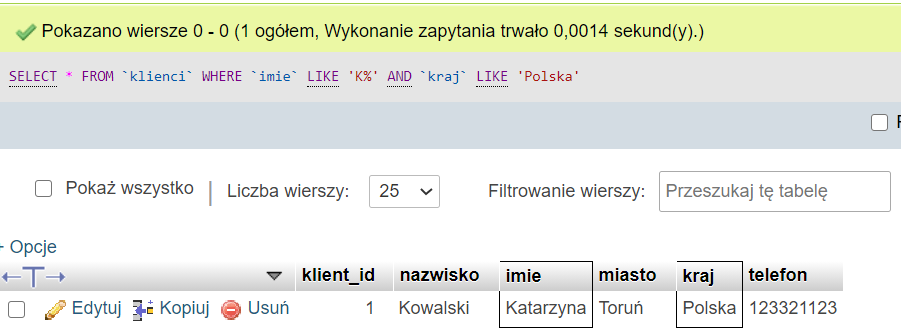 Zapytanie to zwróci nam wszystkie rekordy z tabeli posortowane wg klucza głównego rosnąco.Jeśli chcemy odwrócić sortowanie, musimy użyć ORDER BY, wskazać kolumnę po której będziemy sortować oraz metodę (ASC – rosnąco, DESC – malejąco)Możemy również wyświetlić ilość rekordów dzięki poleceniu LIMIT, stosowanemu na końcu zapytaniaKlauzula DISTINCT powoduje usunięcie powtarzających się wierszy. (SELECT DISTINCT miasto FROM klienci; - wyświetla miasta z których są klienci)Jeśli chcemy połączyć kilka kolumn w jedną stosujemy funkcję CONCAT.SELECT CONCAT(imie,' ', nazwisko, ' mieszka w: ',miasto) AS DANE FROM klienci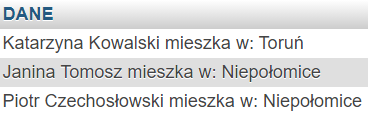 Zadanie 1: Wstaw do tabel w bazie sklepik_abc co najmniej po 20 rekordów (kategorie i producenci mogą mieć po 10 rekordów). Po wykonaniu wstawiania rekordów wyeksportuj bazę do pliku sql.TypRozmiarOpisCHAR[Length]Length bajtówPole o stałej długości, przechowuje od 0 do 255 znakówVARCHAR[Length]Długość łańcucha + 1 bajtPole tekstowe o zmiennej długościTINYTEXTDługość łańcucha + 1 bajtŁańcuch o maksymalnej długości 255 znakówTEXTDługość łańcucha + 2 bajtyŁańcuch o maksymalnej długości 65535 znakówMEDIUMTEXTDługość łańcucha + 3 bajtyŁańcuch o maksymalnej długości 16777215 znakówLONGTEXTDługość łańcucha + 4 bajtyŁańcuch o maksymalnej długości 4294967295 znakówTINYINT[Length]1 bajtLiczby z zakresu od -128 do 127 lub liczby dodatnie od 0 do 255SMALLINT[Length]2 bajtyLiczby z zakresu od -32768 do 32767 lub liczby dodatnie od 0 do 65535MEDIUMINT[Length]3 bajtyLiczby z zakresu od -8388608 do 8388607 lub liczby dodatnie od 0 do 16777215INT[Length]4 bajtyLiczby z zakresu od -2147483648 do 2147483647 lub liczby dodatnie od 0 do 4294967295BIGINT[Length]8 bajtówLiczby z zakresu od -9223372036854775808 do 9223372036854775807 lub liczby dodatnie od 0 do 18446744073709551615FLOAT4 bajtyMała liczba rzeczywista, zmiennoprzecinkowaDOUBLE[Length, Decimals]8 bajtówDuża liczba rzeczywista, zmiennoprzecinkowaDECIMAL[Length, Decimals]Length + 1 lub Length + 2 bajtówLiczba typu DOUBLE przechowywana w postaci łańcucha co pozwala na zastosowanie stałej liczby miejsc po przecinkuDATE3 bajtyData w formacie YYYY-MM-DDDATETIME8 bajtówData w formacie YYYY-MM-DD HH:MM:SSTIMESTAMP4 bajtyData w formacie YYYYMMDDHHMMSS; dopuszczalny zakres kończy się na rok 2037TIME3 bajtyData w formacie HH:MM:SSENUM1 lub 2 bajtyEnumeracja (wyliczenie). W kolumnie może się znaleźć jedna z podanych wartościSET1, 2, 3, 4 lub 8 bajtówTak samo jak ENUM z tym że w kolumnie może się znaleźć kilka wartości jednocześnieMySQL:SQL Server / Oracle / MS Access:CREATE TABLE nazwa_tabeli1
(
nazwa_kolumny1 typ_danych,
nazwa_kolumny2 typ_danych,
PRIMARY KEY (nazwa_kolumny1),
FOREIGN KEY (nazwa_kolumny2)
REFERENCES nazwa_tabeli2(nazwa_kolumny3));CREATE TABLE nazwa_tabeli1
(
nazwa_kolumny1 typ_danych PRIMARY KEY,
nazwa_kolumny2 typ_danych FOREIGN KEY
REFERENCES nazwa_tabeli2(nazwa_kolumny3)
);Przykład na zwany klucz obcy:CREATE TABLE Pracownicy
(
      ID_pracownik int NOT NULL
     ,Nazwisko varchar(40) NOT NULL
     ,Imie varchar(20) NOT NULL
     ,ID_miasto int NOT NULL
     ,PRIMARY KEY (ID_pracownik)
    , CONSTRAINT fk_PracownikMiasto FOREIGN KEY (ID_miasto)
     REFERENCES Miasta(ID_miasto)
) MySQL:SQL Server / Oracle / MS Access:ALTER TABLE nazwa_tabeli
DROP FOREIGN KEY nazwa_klucza_obcego ALTER TABLE nazwa_tabeli
DROP CONSTRAINT nazwa_klucza_obcego Np.ALTER TABLE Pracownicy
DROP FOREIGN KEY fk_PracownikMiastoOperatorNazwa, jeżeli jest stosowanaPrzykładOpis=równyklient_id=5sprawdza, czy obie wartości są sobie równe >większy odwartosc>70.00sprawdza, czy pierwsza wartość, jest większa od drugiej <mniejszy odwartosc<70.00sprawdza, czy pierwsza wartość, jest mniejsza od drugiej >=większy lub równywartosc>=66.30sprawdza, czy pierwsza wartość, jest większa lub równa drugiej <=mniejszy lub równywartosc<=66.30sprawdza, czy pierwsza wartość, jest mniejsza lub równa drugiej != lub <>różnywartosc !=66.30sprawdza, czy dwie wartości są różne IS NOT NULLadres IS NOT NULLsprawdza, czy pole posiada wartośćIS NULLadres IS NULLsprawdza, czy pole jest pusteBETWEENcena BETWEEN 25.30 AND 90.20Sprawdza czy wartość należy do podanego przedziału wartości INmiejscowosc IN('Krasnystaw', 'Warszawa')sprawdza, czy wartość należy do podanego zbioru wartości NOT NOT INmiejscowosc NOT IN('Krasnystaw', 'Warszawa')sprawdza, czy wartość nie należy do podanego zbioru wartości LIKEwyszukiwanie wzorcanazwisko LIKE 'Józef %'sprawdza, czy wartość pasuje do określonego wzorca NOT LIKEwyszukiwanie wzorcanazwisko NOT LIKE 'Józef %'sprawdza, czy wartość nie pasuje do określonego wzorca REGEXPwyrażenie regularnenazwisko REGEXP '^Na.*'sprawdza, czy wartość pasuje do określonego wyrażenia regularnego. Nie znamy teorii wyrażeń regularnych, więc tego operatora nie będziemy stosować Znak specjalny:Znaczenie:Przykład:_Dowolny pojedynczy znakLIKE ‘_c_’ – oznacza wszystkie trzy literowe wyrazy, których środkowa litera to c%Dowolny ciąg znaków o dowolnej długości, także zerowejLIKE ‘c%’ – oznacza wszystkie wyrazy o dowolnej długości rozpoczynające się od litery c[]Dowolny ciąg znaków z podanego zakresuLIKE ‘[a-g]%’ – oznacza wszystkie wyrazy o dowolnej długości których pierwsza litera należy do zakresu a–g.[^]Dowolny ciąg znaków nie pasujący do zakresuLIKE ‘[^a-g]%’ – oznacza wszystkie wyrazy o dowolnej długości których pierwsza litera jest z poza zakresu a–g.